Выберите лучшую монету!22 сентября в Москве пройдет торжественная церемония объявления итогов и награждения победителей Международного конкурса памятных монет «Монетное созвездие-2016». В этом году на конкурс, который проводится уже в десятый раз, представлена 21 монетная серия и более 240 памятных монет, выпущенных с 1 января по 31 декабря 2015 г. Заявки поступили от 44 участников, представляющих 29 стран.Среди участников Десятого конкурса памятных монет «Монетное созвездие-2016»: Банк России, Центральный Банк Армении, Банк Израиля, Банк Латвии, Банк Литвы, Национальный Банк Кыргызской Республики, Национальный Банк Польши, Национальный Банк Республики Беларусь, Национальный Банк Республики Казахстан, Приднестровский республиканский банк.Монетные дворы: Московский и Санкт-Петербургский монетный двор - филиалы АО «Гознак» (Россия), Парижский монетный двор (Франция), Венгерский монетный двор, Итальянский государственный монетный двор, Казахстанский монетный двор, Королевский монетный двор Испании, Королевский монетный двор Канады, Королевский монетный двор Нидерландов, Монетный двор Австрии, Монетный двор Мексики, Монетный двор Польши, Монетный двор США, Монетный двор Финляндии, Монетный двор Японии, Pobjoy Mint Ltd (Великобритания), ART MINT (Франция), Helvetic Mint AG (Швейцария), Imprensa Nacional-Casa Da Moeda (Португалия), Австралийский монетный двор г. Перт, Федеральный монетный двор Швейцарии.А также компании: China Banknote Printing and Minting Corporation (Китай), Coin Invest Trust (Лихтенштейн), Downies (Австралия), International Coin House AG (Швейцария), Moneda Nueva (Испания), NumisCollect (Нидерланды), Numiscom GmbH & Co. KG (Германия), АИКБ «Татфондбанк» (Россия), АКБ «Трансстройбанк» (Россия), Ассоциация «ПРУФ» (Россия), ОАО «Россельхозбанк» (Россия), Treasures of Oz Pty Ltd (Австралия), New Zealand Post (Новая Зеландия).Конкурс традиционно проводится по 9 основным номинациям: • Уникальное идейное решение• Удачное художественное решение• Оригинальная технология• Монетная классика• Сувенирная монета• Серия года• Серебряная монета года• Золотая монета года• Монета года.Монеты-победители определяются заочным голосованием членов международного экспертного жюри на основании представленных конкурсантами изображений и описаний монет. В состав жюри конкурса входят специалисты из известных мировых музеев и аукционных домов, представители нумизматических ассоциаций и специализированных изданий о монетах из разных стран. Десятая номинация - «Приз зрительских симпатий» - определяется по результатам голосования на портале www.Gold10.ru. В Интернет-голосовании могут принять участие все желающие. Монета, набравшая максимальное количество голосов посетителей, получит «Приз зрительских симпатий». Все посетители сайта, отдавшие свои голоса за понравившиеся монеты, принимают участие в специальной лотерее. Счастливчикам достанутся памятные монеты из драгоценных металлов, а также подписки на 2017 год на журнал о монетах «Золотой червонец». Подписки также получат посетители сайта, оставившие наибольшее число комментариев к конкурсным монетам. Голосование продлится до 15 сентября 2016 г.Объявление итогов конкурса и награждение победителей состоится 22 сентября в Москве на торжественной церемонии, которая пройдет в рамках Седьмой Международной конференции и выставки монет COINS-2016 (Коинс-2016).Организатор конкурса памятных монет «Монетное созвездие»  – российский издательский дом «Уотер Марк», издатель специализированного журнала о монетах «Золотой червонец» и организатор международной конференции и выставки монет COINS (Коинс).Информационными партнерами конкурса выступают журналы «Золотой червонец», «Аналитический банковский журнал», «Банки и деловой мир», «Нумизматика», «Национальный банковский журнал», «ПЛАС», Monnaie Magazine, издательство «ИнтерКрим-Пресс», торговый дом «Библио-Глобус», нумизматическая компания CGB.fr.Дополнительную информацию о конкурсе памятных монет и церемонии награждения можно получить на сайте www.Gold10.ru или по телефону +7 (812) 346-50-17. Контактное лицо – Мамина Лариса Анатольевна.Юбилейный Десятый Международный конкурс памятных монет «Монетное созвездие – 2016»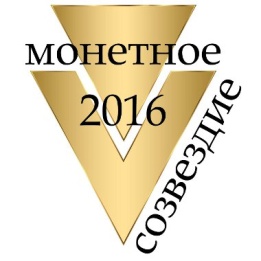 